БЕЛОПЛЕЧИЙ ОРЛАНБелоплечий орлан является самым крупным пернатым хищником в северном полушарии, а также одной из крупнейших птиц в мире вообще. Его размер достигает 112 см, а вес составляет около девяти килограммов. У основания крылья взрослой птицы ярко выделяются белым оперением, словно их густо облили сметаной. Из-за необычной окраски белоплечий орлан и получил своё название. Этот вид орланов живёт только на Дальнем Востоке России, и его численность по ряду причин постоянно сокращается. Сейчас в мире насчитывается всего около пяти тысяч белоплечих орланов, часть из которых находится на охраняемых территориях Кронцкого, Магаданского и Комсомольского заповедников. Птица включена в Красную Книгу России и Международного союза охраны природы. ОРЛАН НЕ ОРЁЛО белоплечем орлане в Европе стало известно от одного из участников Первой Камчатской экспедиции — немецкого естествоиспытателя Георга Стеллера. С этих пор во многих странах птица стала называться стеллеровым орлом. Однако орлан не орёл. Несмотря на то, что он бывает не против пообедать другими птицами, грызунами, а в ряде случаев способен убить даже барана, по своей натуре орлан — рыболов. Это сразу видно по его клюву и ярким жёлтым лапам. Лапы орлов почти полностью покрывают густые пёрышки, в то время как у орланов они совсем лишены «одёжки». «Голые» лапы нужны птицам, чтобы опускаться в воду за добычей. Кроме того, на пальцах у орлана имеются специальные шипы, помогающие лучше удерживать скользкую рыбу.НЕЗАМЕРЗАЮЩИЙ ИСТОЧНИКОснову рациона белоплечего орлана составляет лосось. Именно поэтому многие орланы переживают зиму на Курильском озере, крупнейшем нерестилище нерки. Ежегодный парад рыб и незамерзающие воды вулканического кратера позволяют птицам оставаться зимой вблизи от дома. Даже в тридцатиградусный мороз вода здесь не покрывается сплошной ледяной коркой. Как свежая, так и мороженая рыба для белоплечих орланов — вполне подходящее кушанье. Большой мощный клюв позволяет им не просто разделывать замёрзшую нерку весом до 4 килограммов, но и съедать её почти целиком, включая голову, плавники и хребет. Другим птицам сложно пробить обледеневший панцирь, из-за чего они часто вступают с орланом в драку за уже изрядно поклёванную им добычу. 
Многие белоплечие орланы предпочитают улетать на зиму в Японию и Корею, но потом возвращаются обратно, чтобы вывести потомство в России.ГИГАНТСКИЕ ГНЁЗДАБелоплечие орланы очень консервативны. В возрасте четырёх-пяти лет они начинают строить семью и, выбрав раз свою половинку, чаще всего остаются с ней на всю жизнь. Они находят пару, плетут гнездо и ещё пару лет живут в своё удовольствие, а уж потом заводят детишек. Своих птенцов орланы узнают всегда, даже когда те выросли. Иногда птицы сооружают себе сразу два гнезда, время от времени переезжая из одного в другое и достраивая каждое в течение нескольких лет. Прочные и просторные жилища белоплечих орланов достигают в диаметре трёх метров. При компактной рассадке в такое гнездо может поместиться трое взрослых людей.ОБРЕЧЁННЫЕ?Никто не сравнится с могучим хищником в его родной среде обитания. К тому же белоплечие орланы способны доживать до сорока лет и даже больше. Но почему же тогда численность вида падает с каждый годом? На это влияют внешние факторы и особенности самой птицы. Загрязнение рек и отравление рыбы промышленными отходами, беспокойство орланов любопытными туристами, отстрел их охотниками, падение гнёзд из-за непогоды, уничтожение яиц соболем и чёрной вороной, а также низкая успешность размножения — всё это лишает нас крылатых гигантов.Некоторые учёные считают, что белоплечие орланы обречены на вымирание и через некоторое время мы начнём сочинять о них фантастические истории, какие сейчас сочиняем о драконах. 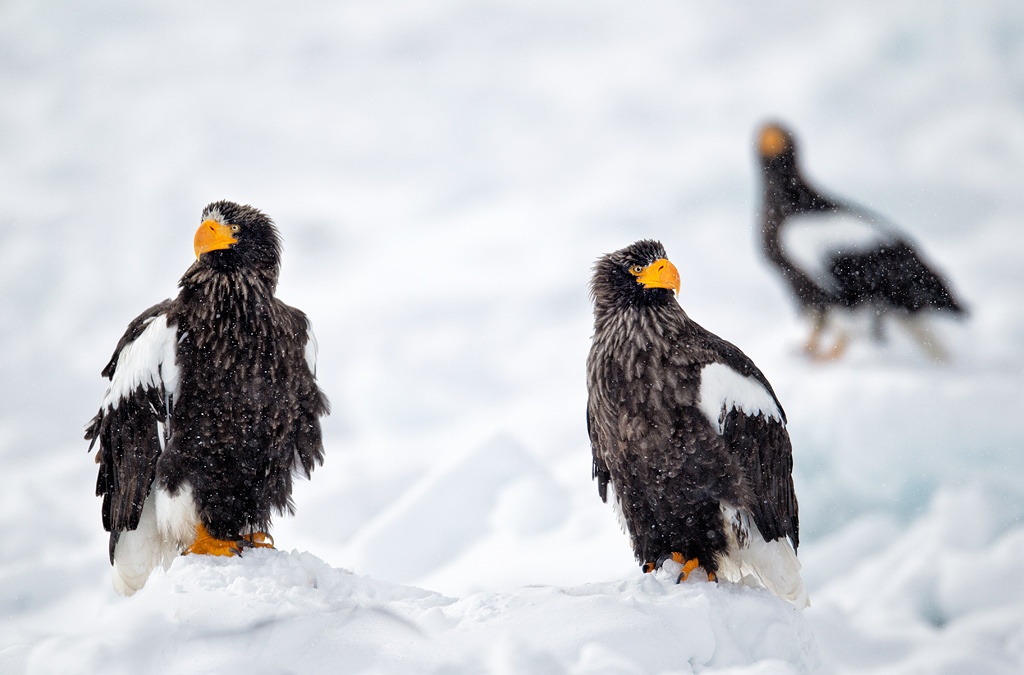 www.birdsasart.com 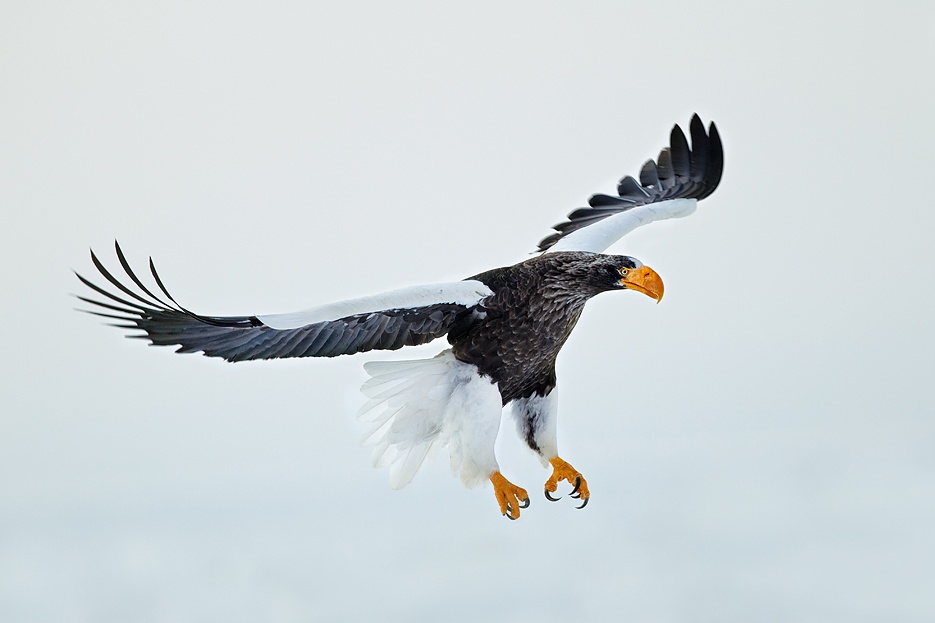 www.birdsasart.com 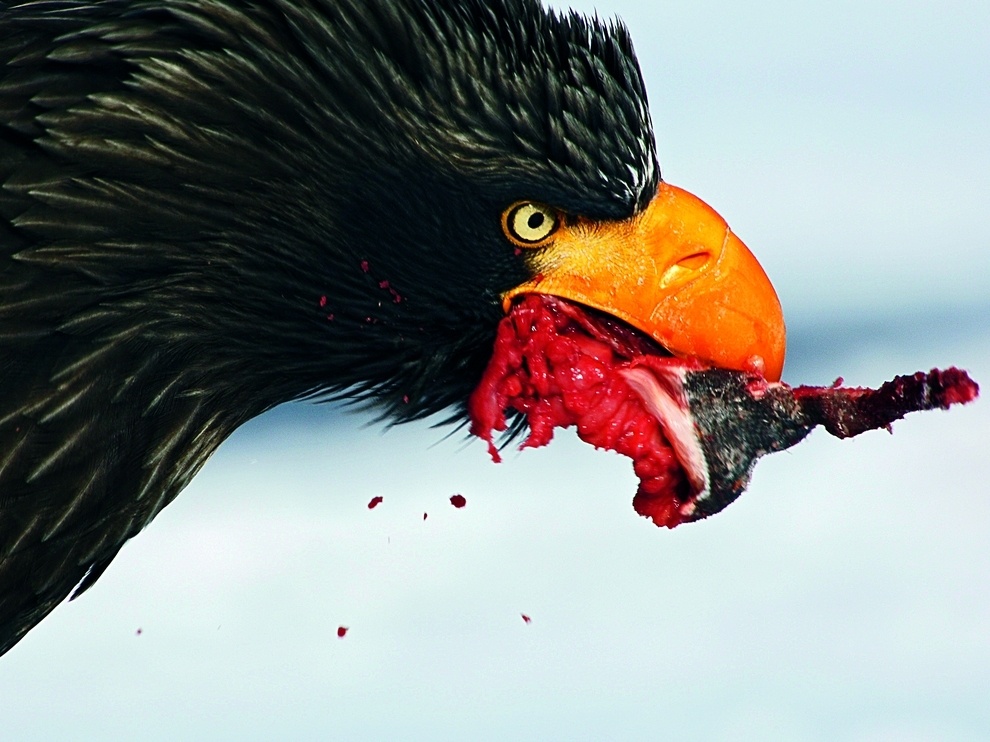 www.nat-geo.ru 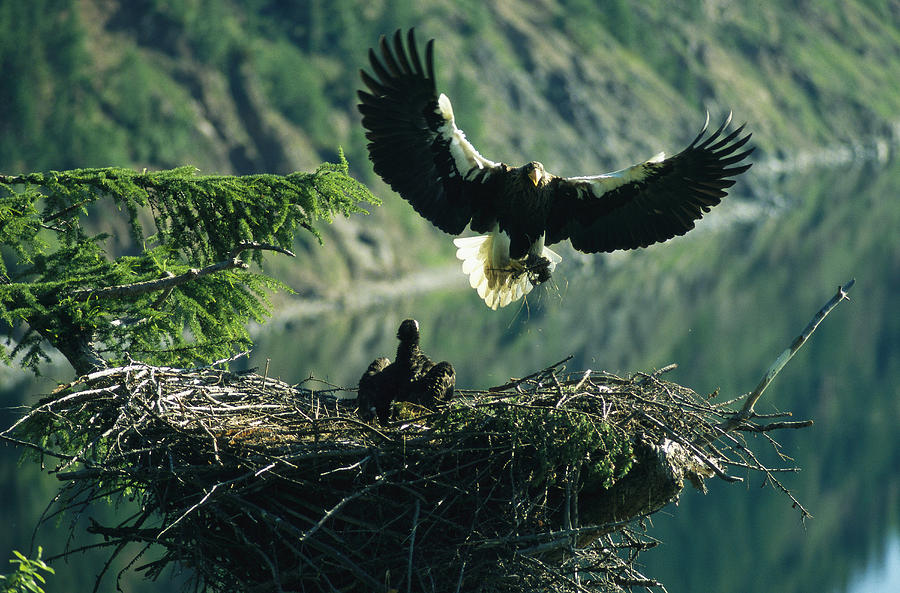 www.images.fineartamerica.com 